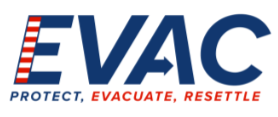 EVAC is an all-volunteer 501c3 organization, that provides direct aid on behalf of Afghan Allies and their families, who were left behind after their democratic government was overthrown by the Taliban in August, 2021.  Many of these individuals provided direct support to US troops and US support personnel in a variety of very visible roles. Some are members of a minority groups targeted for extinction by the Taliban; some are journalists, lawyers/judges, human rights supporters, teachers, and members of the fallen government. Volunteer OpportunityInteract with Afghans and EVAC team members using the secure messaging and a VPN that will be providedCommunication with individuals via text for general support, information updates, and emergency response when needed.  	Use spreadsheets to find and use dataTraining provided on processes and proceduresVolunteer must be:Somewhat computer literate – able to use simple spreadsheets, links, follow written instructions, use messaging apps, run standard software updates on computer and apps as required.   Willing and able to hear about the difficult situations our Afghans are often in – can include descriptions of abduction and torture by the Taliban, hungry children, individuals fearing for their life etc.  Must maintain a calm and supportive presence in these situations and act with empathy, tact and cultural awareness.  In emergency situations, you will only be required to give an initial response and alert specific members of the EVAC team who can takeover.  For the right person(s) this is a way to see how EVAC operates, learn about providing daily support to vulnerable persons seeking a safe and secure life for themselves and their families as you would be interacting with specific Afghans. If you are interested in applying for this opportunity or would like more information, Please contact Abigail Crewsabigail@evacoperation.org (719) 330 – 8909 text or leave a voicemail 